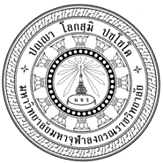 กำหนดการงานครบรอบวันสถาปนา“๑๓๕ ปี มหาจุฬาฯ พัฒนาปัญญาและคุณธรรม นำพุทธนวัตกรรมสู่สังคมโลก”๑๒ - ๑๓ กันยายน พ.ศ. ๒๕๖๕ณ อาคาร มวก. ๔๘ พรรษา มหาวิทยาลัยมหาจุฬาลงกรณราชวิทยาลัยตำบลลำไทร อำเภอวังน้อย จังหวัดพระนครศรีอยุธยาZoom Video Conference ID : 774 777 4447 และถ่ายทอดสดผ่านทาง MCU TV Live, MCU TV - Channel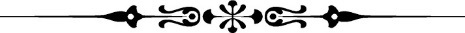 พิธีกร : พระมหาสุรศักดิ์ ปจฺจนฺตเสโน, ผศ.ดร. ผู้อำนวยการสถาบันภาษา           ผศ.ดร.เมธาพันธ์ โพธิธีรโรจน์ ผู้ช่วยอธิการบดีฝ่ายประชาสัมพันธ์หมายเหตุ : กำหนดการนี้ อาจมีการเปลี่ยนแปลงได้ตามความเหมาะสม วันจันทร์ที่ ๑๒ กันยายน พ.ศ. ๒๕๖๕ ทางระบบ Zoom Video Conference ID : 774 777 4447   วันจันทร์ที่ ๑๒ กันยายน พ.ศ. ๒๕๖๕ ทางระบบ Zoom Video Conference ID : 774 777 4447  ๐๘.๓๐ น. ผู้บริหาร คณาจารย์ เจ้าหน้าที่ นิสิต  และผู้มีเกียรติ พร้อมกัน ณ อาคาร มวก. ๔๘ พรรษา   มหาวิทยาลัยมหาจุฬาลงกรณราชวิทยาลัย ทางระบบ Zoom Video Conference ID : 774 777 4447    ๐๙.๐๐- ๐๙.๓๐ น. พระธรรมวัชรบัณฑิต, ศ.ดร. อธิการบดี  ประธานในพิธีกล่าวนำบูชาพระรัตนตรัย- รองอธิการบดีฝ่ายวิชาการ กล่าวถวายรายงานต่อประธานในพิธี - ประธานในพิธี กล่าวเปิดงานและให้โอวาท๐๙.๓๐ – ๑๑.๓๐ น.บรรยายพิเศษ  เรื่อง “พุทธปัญญาสำหรับสังคมโลก”  โดย  พระพรหมบัณฑิต, ศ.ดร. อุปนายกสภามหาวิทยาลัย๑๑.๓๐ น.ฉันภัตตาหารเพล/รับประทานอาหาร พร้อมรับชม “วีดีทัศน์นิทรรศการของชมรมนิสิตนานาชาติ มจร”๑๓.๐๐ - ๑๖.๐๐ น.การเสวนาทางวิชาการนานาชาติ เรื่อง “พระพุทธศาสนากับการพัฒนาปัญญาและคุณธรรม  สำหรับสังคมโลก”   โดย  Prof. Dr. Hwang Sun-il, Dean of the College of Buddhist Studies at Dongguk University, KoreaProf. Dr. Peter Harvey, University of Sunderland, United Kingdom Ven. Brahmali Bhikkhu,  Bodhinyana Monastery, Australia     ดำเนินการเสวนา โดย:    พระครูปลัดปัญญาวรวัฒน์ ศ.ดร.  ผู้อำนวยการวิทยาลัยพุทธศาสตร์นานาชาติ๑๖.๐๐  น.พิธีปิด วันอังคารที่ ๑๓ กันยายน พ.ศ. ๒๕๖๕     ณ อาคาร มวก. ๔๘ พรรษา มหาวิทยาลัยมหาจุฬาลงกรณราชวิทยาลัย ตำบลลำไทร อำเภอวังน้อย จังหวัดพระนครศรีอยุธยาวันอังคารที่ ๑๓ กันยายน พ.ศ. ๒๕๖๕     ณ อาคาร มวก. ๔๘ พรรษา มหาวิทยาลัยมหาจุฬาลงกรณราชวิทยาลัย ตำบลลำไทร อำเภอวังน้อย จังหวัดพระนครศรีอยุธยา๐๗.๐๐ น. - ผู้บริหาร คณาจารย์ เจ้าหน้าที่ และผู้มีเกียรติพร้อมกัน ณ มณฑลพิธี -  พิธีสักการะพระบรมสารีริกธาตุ และพิธีบวงสรวงพระบรมรูป รัชกาลที่ ๕    ณ หอพิพิธภัณฑ์พระไตรปิฎก -  พิธีสักการะหลวงพ่อพระพุทธโสธร ณ อาคาร มวก. ๔๘ พรรษา ๐๘.๐๐ น. ผู้บริหาร คณาจารย์ เจ้าหน้าที่ นิสิต  และผู้มีเกียรติ พร้อมกัน ณ อาคาร มวก. ๔๘ พรรษา   มหาวิทยาลัยมหาจุฬาลงกรณราชวิทยาลัย ๐๘.๓๐ - ๐๙.๐๐ น. - พระพรหมวชิราธิบดี นายกสภามหาวิทยาลัย ประธานในพิธีเดินทางถึงอาคาร มวก. ๔๘ พรรษา- ประธานในพิธีเปิดนิทรรศการ- ประธานในพิธีกล่าวนำบูชาพระรัตนตรัย- รองอธิการบดีฝ่ายวิชาการ กล่าวถวายรายงานต่อประธานในพิธี - ประธานในพิธี กล่าวเปิดงานและให้โอวาท๐๙.๐๐ - ๑๑.๓๐ น.- พระธรรมวัชรบัณฑิต, ศ.ดร. อธิการบดี ประธานในพิธีบำเพ็ญกุศลครบรอบ ๑๓๕ ปี- ศาสนพิธีกรอาราธนาศีล - สมาทานศีล- พระสงฆ์สดับปกรณ์- พิธีทอดผ้าป่ามหากุศลสมทบกองทุนพัฒนามหาวิทยาลัย- ถวายไทยธรรม  - พระสงฆ์ทั้งนั้นอนุโมทนา- พิธีมอบโล่เกียรติคุณและเกียรติบัตรกองทุนพัฒนามหาวิทยาลัย ประจำปี พ.ศ. ๒๕๖๔-๒๕๖๕- พิธีมอบโล่รางวัลผลงานแนววิธีปฏิบัติที่เป็นเลิศด้านการจัดการความรู้ ประจำปี ๒๕๖๔- พระสงฆ์เจริญชัยมงคลคาถา- ประธานในพิธีกล่าวสัมโมทนียกถา๑๑.๓๐ น.ฉันภัตตาหารเพล/รับประทานอาหาร พร้อมรับชม “วีดีทัศน์นิทรรศการของชมรมนิสิตนานาชาติ มจร”๑๓.๐๐ - ๑๓.๓๐ น.พระธรรมวัชรบัณฑิต, ศ.ดร. อธิการบดี  ปาฐกถานำเรื่อง “๑๓๕ ปี มหาจุฬาฯ พัฒนาปัญญาและคุณธรรม  นำพุทธนวัตกรรมสู่สังคมโลก”  ๑๓.๓๐ - ๑๕.๐๐ น.การเสวนาทางวิชาการ เรื่อง “๑๓๕ ปี มหาจุฬาฯ พัฒนาปัญญาและคุณธรรม  นำพุทธ-นวัตกรรมสู่สังคมโลก”   โดย    - พระมหาฉัตรชัย สุฉตฺตชโย, ผศ.ดร. รองอธิการบดีฝ่ายวิชาการ มหาวิทยาลัยมหามกุฏ     ราชวิทยาลัย - ศ.ดร.พีระพงศ์ ทีฆสกุล ประธานอนุกรรมการด้านการพลิกโฉมมหาวิทยาลัย กกอ. และ    อนุกรรมการด้านธรรมาภิบาล  -ดร.พัฒนะ พัฒนทวีดล  รองเลขาธิการคณะกรรมการการศึกษาขั้นพื้นฐาน  ดำเนินการเสวนา โดย:    รศ.ดร.สุรพล สุยะพรหม   รองอธิการบดีฝ่ายกิจการทั่วไป มจร๑๕.๐๐ - ๑๖.๓๐ น.ปาฐกถาพิเศษ เรื่อง “ปฏิรูปอุดมศึกษาและมหาวิทยาลัยพระพุทธศาสนา”  โดย  ศาสตราจารย์พิเศษ ดร.เอนก เหล่าธรรมทัศน์  รัฐมนตรีว่าการกระทรวงการอุดมศึกษา วิทยาศาสตร์ วิจัยและนวัตกรรม๑๖.๓๐ - ๑๗.๐๐ น.พิธีปิด โดย พระธรรมวัชรบัณฑิต, ศ.ดร. อธิการบดี